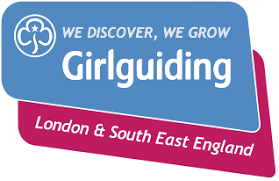 Photography guidanceEngage your audience with these top tips!We empower, inspire, make friends, and have adventures. But how do we show people that? Remember, a picture can tell a thousand words, but only if we let it. When we look at photographs, we should be able to feel the moment it was taken. This means showing the reaction to activities rather than the activities themselves, for example imagine capturing the first time a girl goes on a zip wire and achieves something beyond her comfort zone. The images we use to represent what we do should show real life, people and natural situations in a positive, dynamic and impactful way. Images should:feel observed rather than stagedbe cropped in ways that increase their impacthave a focus to draw the audience’s attentionbe uncluttered and show activities that are clearly identifiableconvey emotions, atmosphere and engage the audiencewhere possible, be relevant and add value by showing the breadth of Girlguiding as a UK-wide movement.Our images need to reflect the diversity of our membership and show people from different regions, of all ages and ethnic backgrounds, and include people with disabilities.Most strong photographs convey at least one of our guiding values: caring, challenging, empowering, fun, inclusive and inspiring.This document has been produced with information from the Girlguiding website: Home > Making guiding happen > Forms and resources > How to use our brand > Using images and videoImages we use:Images to avoidAchievement Action shotsAdventurousClear and well composedDiverseEnergeticFun and friendshipInformal and relaxedInspiringInteractionPeople focused Positive impactSkill sharingSocial Action Working togetherYouth leadershipBlurry or unclear/difficult to identify the subject Girls on their ownImages that propagate stereotypes eg. Craft heavy!No contextOut of focus and poorly framedPosed or artificial looking shotsShots without human interestSports team style group shotsStaticUnenthusiastic or bored young people or adultsUniform only, marching or inspections